UMW/AZ/PN-92/20							Wrocław, 14.09.2020r.NAZWA POSTĘPOWANIA  Sukcesywna dostawa artykułów sanitarno- medycznych na potrzeby Uniwersytetu Medycznego we Wrocławiu.Informacja o unieważnieniu postępowaniaZgodnie z art. 92 „Pzp”, zawiadamiamy o unieważnieniu ww. postępowania, na podstawie art. 93 ust. 1 pkt 1 PZP, ponieważ nie złożono żadnej oferty niepodlegającej odrzuceniu od wykonawcy niepodlegającego wykluczeniu.Uzasadnienie faktyczne:Do dnia składania ofert tj. 11.09.2020r. do godz. 9:00 nie wpłynęły żadne oferty.W związku z powyższym Zamawiający unieważnia postepowania z braku ofert.Z upoważnienia Rektorap.o. Zastępcy Kanclerza ds. Zarządzania Administracją UMW mgr Patryk Hebrowski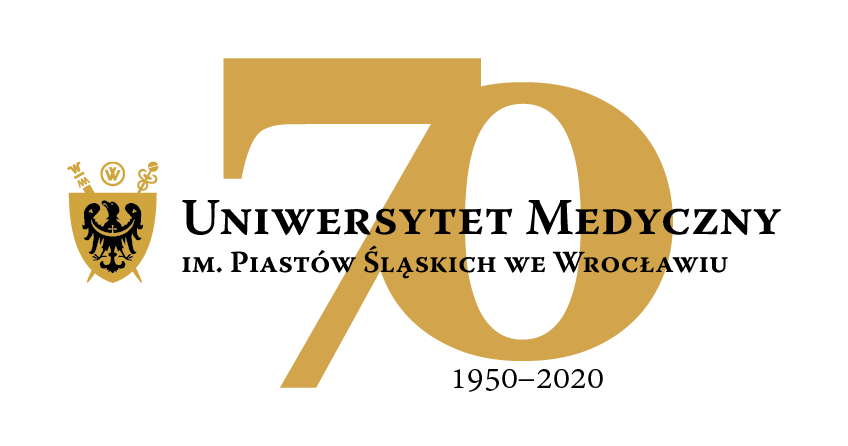 50-367 Wrocław, Wybrzeże Pasteura 1Dział Zamówień Publicznych UMWul. Marcinkowskiego 2-6, 50-368 Wrocławfaks 71 / 784-00-45e-mail: jerzy.chadzynski@umed.wroc.pl50-367 Wrocław, Wybrzeże Pasteura 1Dział Zamówień Publicznych UMWul. Marcinkowskiego 2-6, 50-368 Wrocławfaks 71 / 784-00-45e-mail: jerzy.chadzynski@umed.wroc.pl